Wholesale Distribution Authorisation (WDA-V) Application Form – Products for Veterinary use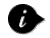  Sections 1 - 4 (Part A) only need to be completed once per application. Sections 2 - 3 (Part B) one copy will need to be completed for each site to beincluded on the authorisation2.0 New Site InformationIs this a new site (Not named on any MHRA authrisation)   	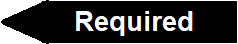   Yes 	 NoIs this the main site    	  Yes 	 NoThis is a third-party site, owned by another company/legal entity holding a current live MHRA Authorisation.   	  Yes 	 No2.1 Site Contact Person2.2 Site Activities2.2.1 Use of Products at SiteAre the products for administration to animals?   Yes          No2.2.2 Animal Human Origin Products at SiteProducts of Animal Human Origin (AHO) are present at this site?   Yes          No2.2.3 Site Types2.2.4 Categories of Products Handled at this Site2.2.5 Specific Site Activities2.3 PremisesIn the space below provide details of the security arrangements for the premisesProvide in the space below a definitive statement that the premises are complete andfully prepared for wholesale dealing activities.  This must include a description of what storage facilities are in place including shelving/racking, lockable storage etc? If possible, provide photographs of premises, facilities etc.2.3.1 Equipment/facilities on siteIn the space below provide a drawing of your facilities.  Alternatively, supply the information on additional pages.In the space below provide details of your Business Model and/or Business Plan.  Alternatively, supply the information on additional pages.2.3.2 ProceduresQuality SystemsThe information sought in this section must be relevant to the site detailed in Section 2: Site Information.  If:more than one site is to be named on your submission andif the same procedures apply to each of the named sites This section only needs to be completed for one of the sites.Remember, the information required in this section must be supplied for at least one site, if it is not the assessment will not proceed.2.3.3 Transport and Distribution2.3.4 ContractsAre draft or signed Technical Agreements in place with third party contractors?                                                                                      Yes        NoSupply copies of contracts for services supplied by third parties e.g. purchasing, invoicing, WQP services, storage, distribution, etc. You must supply required Information.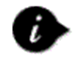 The documentation required is attached.                                                            2.3.5 Temperature ControlAre maximum/minimum temperatures recorded in all areas Using calibrated monitoring devices?                                                                 Yes        No3.0 Site Personnel - Wholesale Dealer’s Qualified PersonThis is a new nominated Wholesale Dealer’s Qualified Person, not named on any current live MHRA Authorisations.                                                                         This nominated Wholesale Dealer’s Qualified Person is already named on a Authorisation issued by the MHRA   							 3.1 Nominated Wholesale Dealer’s Qualified Person3.1.2 Nominated Wholesale Dealer’s Qualified Person Business Address3.2 StatusWill you be permanent employee of the proposed licence holder or a consultant/contract Wholesale Dealer Qualified Person?    Permanent Employee 	      No Consultant/Contractor Business AddressThe registered business address of the consultant or contractor 3.3 Knowledge of Legislation3.4 Professional InformationName of Professional Association and registration number If you answered ‘yes’ provide details below.  If you need more space, please write on additional pages.  3.5 Practical ExperienceIf you are not a pharmacist or eligible to act as Qualified Person, then please confirm that you have at least one-year practical experience in:3.6 IdentificationTo support the addition of a Wholesale Dealer Qualified Person (WQP) to your licence you’ll need to include the follow information with the application of the person being added Passport / Driving Licence Photo ID – A copy of a document which may be used to identify the nominated WQP such as the information page from a passport or a photo card driver’s licence. (Please attach copy with application)Utility Bill Proof of Residence – Photocopies, preferably of at least two recent (not older than three months) utility bills to confirm the residential address of the nominated WQP. (Please attach copy with application) Please confirm that the nominated WQP has the right to live and work in the United Kingdom The inspector may request verification when visiting the site.Additional InformationIf there is any further information you feel may be relevant to the inspector when your nomination for the role of Wholesale Dealer’s Qualified Person is considered; please supply it in the box below.Version 2.0 Updated 13/01/2022Site Name:Site id (if known)Address 1: Address 2: Town/City:Postcode:Country:DUNS Number:Name (including Title):Primary Telephone Number:Secondary Telephone Number:Email Address:ProcurementStorageDistributionOther (This must be specified, or it will not appear on the licence)Prescription Only Medicines – Veterinary (POM-V) Prescription Only Medicines – Veterinary, Pharmacy, Suitably Qualified Person  (POM-VPS)Non-Food Animal – Veterinary, Pharmacy, Suitably Qualified Person (NFA-VPS) Authorised Veterinary Medicines – General Sales List (AVM-GSL)Unlicensed Veterinary Medicinal ProductsCold Chain ProductsSchedule 6 Products (products marketed under the Exemptions of Small Pet Animals)Veterinary Homeopathic RemediesAre Parallel Imported Veterinary Medicinal Products imported at this site?Are Veterinary Medicinal Products requiring refrigeration or low temperature storage handled at this site?Controlled Drugs (Licensed by the Home Office) are handled at this site?Are the premises sound and secure?                            Yes  NoDo you have a lease/freehold for the premises named?     Yes  NoI confirm that these procedures apply to all sites.                             Is a Quality System in place?                                                                Yes        NoAre there Standard Operating Procedures (SOPs) available for the distribution business processes?                                                     Yes        NoAre these SOPs tailored for the business and premises named in the application form submitted to MHRA?  Note: commercially sourced generic SOPs that have not been tailored to the business and premises named in the application form will not be acceptable.                                                                                                                       Yes        NoDo SOPs include details of defined staff roles and responsibilities?          Yes        NoWill you distribute products using postal services?                                          Yes        NoWill you distribute products using a third party courier/van service?                Yes        NoWill you distribute products using your own courier/van service?                    Yes        NoWill you distribute products using customer collection?                                   Yes        NoHas provision been made for refrigerated products and has the proposed delivery system been tested?                                                                                 Yes        NoMHRA Person ID Number (if known):Name:Primary Telephone Number:Secondary Telephone Number:Email Address:Company/Site Name:Address 1: Address 2: Town/City:Postcode:Country:Do you have knowledge of the relevant provisions of the current Veterinary Medicines Regulations necessary to carry out the role of WQP?                                                                                                   Yes  NoDo you have knowledge of the relevant provisions of the Medicines for HumanUse (Manufacturing, Wholesale Dealing and Miscellaneous Amendments) Regulations 2005 (SI 2005/2789) necessary to carry out the role of WQP?  Yes  NoDirective 2001/82/EC necessary to carry out the role of WQP?     Yes  NoDo you have knowledge of Guidelines for Good Distribution Practice of Medicinal products for human use (94/C 63/03) necessary to carry out the roleof WQP?  Yes  NoAre you a registered pharmacist?                                                                        Yes  NoAre you eligible to act as Qualified Person?                                                               Yes  NoAre you eligible under the provisions for Transitional Qualified Person (TQP)?            Yes  NoAre you a member of a professional association?  If yes, write the name ofthe association and your registration/certificate number below.                                                   Yes  NoHave you ever been disciplined and/or struck off a Professional register?                                                                                                           Yes   NoHandling, storage and distribution of medicinal products.                    Yes  NoTransactions in or selling or procuring medicinal products.                  Yes  NoManagerial experience in controlling and directing the wholesale distribution of medicinal products on a scale similar to the Authorisation being nominated for.?     Yes  NoA Curriculum Vitae (CV) detailing qualifications and work experience relevant to this Authorisation is attached. 